О создании комиссииВ целях обеспечения эффективности расходования бюджетных средств и средств внебюджетных источников, направленных на реализацию проектов развития общественной инфраструктуры, основанных на местных инициативах в рамках Указа Главы Чувашской Республики от 30 января 2017 года № 7 «О реализации на территории Чувашской Республики проектов развития общественной инфраструктуры, основанных на местных инициативах», достоверности сведений, содержащихся в представленных заявках т отчетах, целевое использование, администрация Чувашско-Сорминского сельского поселения Аликовского района Чувашской Республики постановляет:1. Создать и утвердить Комиссию по проведению сплошной проверки проектов, реализованных в рамках развития общественной инфраструктуры, основанных на местных инициативах граждан, в составе 8 человек, согласно приложению № 1.2. Утвердить перечень завершенных проектов, реализованных на территории поселения согласно приложению № 2.3. Рекомендовать комиссии, в срок до 25 мая 2020 года, провести сплошную проверку всех проектов, реализованных на территории сельского поселения.4. Рекомендовать Комиссии, в срок до 29 мая 2020 года, представить акты проверок в четырех экземплярах, подписанные всеми членами комиссии, с приложением фотоматериалов, в администрацию Чувашско-Сорминского сельского поселения.            5. Настоящее постановление вступает в силу после его официального опубликования.Глава Чувашско-Сорминского сельского поселения                                                                                                В.Ю.Сорокин                                                                                                                       Приложение №1                                              к  постановлению  администрации Чувашско-Сорминского  сельского поселения№ 3    от  03.02.2020 гСостав комиссии по проведению сплошной проверки проектов, реализованных в рамках развития общественной инфраструктуры, основанных на местных инициативах гражданПредседатель комиссии - Сорокин В.Ю   – глава Чувашско- Сорминского   сельского поселения.Члены комиссии:  1) Ильин  А.В.  - депутат Октябрьского избирательного округа (по согласованию);                                 2) Соловьев  А.В.  -  староста с. Чувашская Сорма;                                 3) Арсентьев А.П.  – депутат Кооперативного   избирательного   округа, староста д. Большие Шиуши  (по согласованию);                                 4) Павлова В.Н.  – депутат Верхнехоразанского избирательного округа  (по согласованию);                                 5) Афанасьев А.Е.  – депутат Шоркасинского избирательного округа, староста д. Нижние Хоразаны  (по согласованию);                                        6) Терентьев А.Ю.- начальник отдела  строительства, ЖКХ, дорожного хозяйства, транспорта и связи (по согласованию);                                  7) Мулюкова А.Ю. – главный специалист эксперт отдела       экономики, земельных и имущественных отношений (по согласованию);                                  8) Степанов Б. В. – председатель контрольно-  счетного органа Аликовского района (по согласованию). Приложение № 2 к постановлению    администрации  Чувашско-Сорминского сельского поселения№ 3 от 03.02.2020   Перечень завершенных проектов, реализованных на территории Чувашско-Сорминского сельского поселения ЧУВАШСКАЯ РЕСПУБЛИКААЛИКОВСКИЙ РАЙОН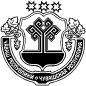 ЧĂВАШ РЕСПУБЛИКИ ЭЛĔК РАЙОНĔ   АДМИНИСТРАЦИЯЧУВАШСКО –СОРМИНСКОГОСЕЛЬСКОГО ПОСЕЛЕНИЯ ПОСТАНОВЛЕНИЕ03 февраля  2020 г.   № 3село Чувашская СормаЧАВАШ СУРĂМ ЯЛ  ПОСЕЛЕНИЙĚН АДМИНИСТРАЦИЙĔ                              ЙЫШĂНУ03 февраля 2020  ҫ. 3 № Чãваш Сурãм сали№№Наименование проектаСрок реализации  Сумма(руб.)1«Строительство гаража  на  одно машино-место для  пожарной  автомашины  в  с. Чувашская  Сорма,  по ул. Советская Аликовского района Чувашской Республики»30.09.201710762015,002«Устройство места  массового  отдыха жителей  и  гостей деревни Нижние Хоразаны Аликовского района Чувашской Республики с  установкой памятника  участникам  Великой Отечественной Войны  1941-1945 г.г»30.08.2019465853,003«Организация места сбора  и  вывоза  ТКО на  территории Чувашско-Сорминского  сельского  поселения Аликовского  района Чувашской Республики» 25.08.2019 417334,84